Press release (14/2016)	 		     	                                     	Internationaler Association of Controllers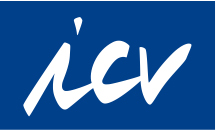 ___________________________________________________________________How does „the changing world“ influence controllingAt the IBM Client Center Ehningen by Stuttgart the Controlling Community of south-west Germany meets on November 24 / Stuttgart/München, November 8,  2016 – The economic world is changing rapidly. It puts the company management in front of some dramatic challenges. What influences controlling and controllers and how can they act in this “changing world” as management business partners, is the topic of the conference "Controlling Competence Stuttgart - CCS 2016" held at the IBM Client Center Ehningen near Stuttgart, Germany, on November 24.On the one hand, controlling processes are influenced by business model innovations driven by digitization. On the other hand, controllers as management partners as well as “companies’ business conscience” must contribute to the development and implementation of business model innovations.At the CCS 2016 organized by the International Association of Controllers (ICV), experts will discuss these challenges: Nicole Reimer, Managing Director IBM Deutschland GmbH, Vice President Finance DACH IMT, with a welcome speech; Markus Deutsch, KPMG AG: "Trends and new business models - challenges for controlling?"; Prof. Dr. Andreas Seufert, HS Ludwigshafen, Institute of Business Intelligence / Steinbeis HS Berlin, Head of the ICV expert work group "BI / Big Data and Controlling": "Digital transformation - impact on corporate management... and controlling"; Matthias von Daacke, Director of Controlling, Blanco GmbH & Co. KG, ICV Board Member: "Integrated sales planning at the Blanco Group"; Siegfried Gänßlen, ICV Chairman of the Board: Conclusion & outlook. To prepare controllers for their increasing role also seminar speaker Monika Klinger will speak: "Your voice - the key to success".Controlling Competence Stuttgart – CCS 2016:November 24, 11.30 – 18.00IBM Client Center Ehningen (by Stuttgart), IBM-Allee 1, 71139 Ehningen, GermanyInfo & registration: www.icv-controlling.com >>> EVENTS >>> CCS 2016Twitter hashtag: #ccs2016controllingThe International Association of Controllers (Internationaler Controller Verein eV – ICV) has around 6,500 active members that work in controlling in Germany, Austria, Switzerland, Poland and twelve other European countries. The key objective of the ICV controlling philosophy is economically sustainable success. With its Honorary Chairman Dr. Dr. h.c. Albrecht Deyhle, the association that was founded in 1975 has shaped the controlling in the German speaking area and set standards. The ICV brings together controllers, CFOs, managers and scholars and is strictly guided by the benefit to its members. At its core are the exchange of experiences, communication, as well as a focus on forward-looking trends. The association combines practical experience and the most recent research results and refines this knowledge for practical implementation. The ICV therefore contributes to the personal success of its members and to the sustainable value creation of companies. The ICV Chairman is Siegfried Gänßlen, Chairman of the Board is Hansgrohe SE, Schiltach, and Vice Chairman is Prof. Dr. Heimo Losbichler, FH Steyr.More information: H.-P. Sander, Presse ICV, EastWestCom, Ammersee Denkerhaus - Coworking Space, Sonnenstr. 1, D-86911 Diessen am Ammersee, Tel. +49-(0)8807-94 90 94, presse@icv-controlling.com ICV, Office, Münchner Str. 8, D-82237 Wörthsee, Tel. +49-(0)8153-88 974-20